Заходим на Портал управления общественными финансами Приморского края:https://ebudget.primorsky.ruВыбираем пункт главного меню «Инициативное бюджетирование» => «Твой бюджет»: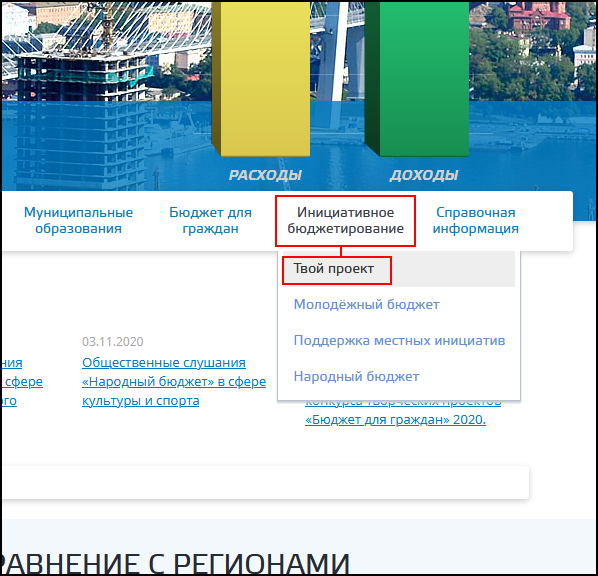 Нажимаем кнопку «Добавить проект»: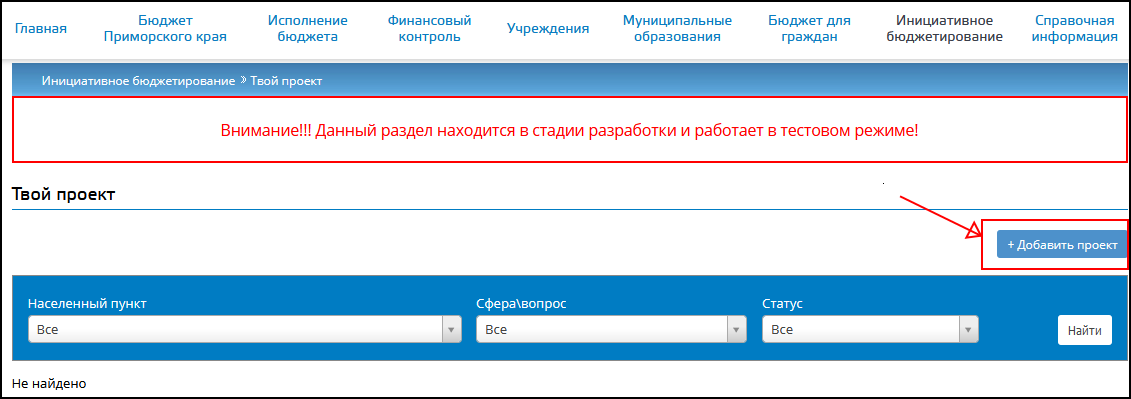 В появившейся форме авторизации выбираем «Регистрация»: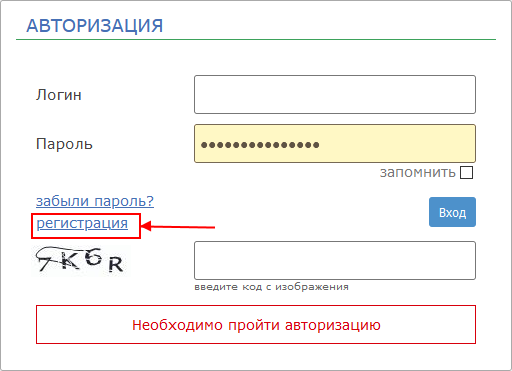 В появившейся форме регистрации заполняем все поля.После успешной регистрации нажимаем на кнопку «Авторизация» в верхнем левом углу страницы и вводим указанные при регистрации логин и пароль, а затем проверочный код: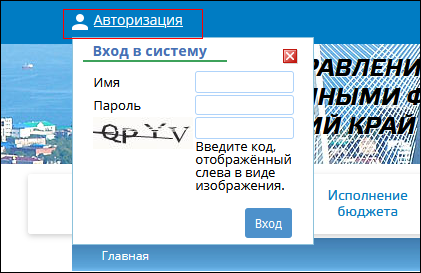 Заполняем все поля, выбираем место на карте при необходимости прикрепляем файлы.Заходим в карточку созданного проекта нажав на его имя, при необходимости редактируем поля при помощи кнопки «Редактировать», а если редактировать не нужно - в правом меню нажимаем «Отправить на технический анализ»: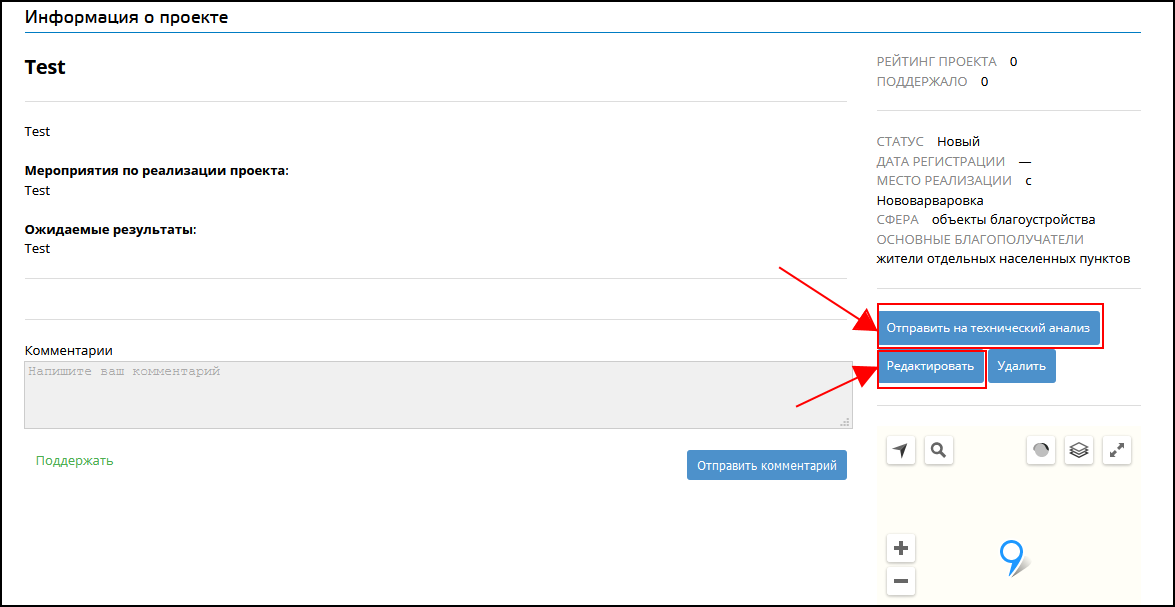 После отправки проекта на технический анализ необходимо дождаться его одобрения специалистом.